Перенос  тяжести  тела  с  полу-пальцев  на  пятки  в  6  позиции.Разогрев на месте: (сделать перед упражнением)Ходьба с высоким подниманием коленей вперёд.С захлёстом назад.Поднимание на полу-пальцы (ноги вместе).Бег с высоким подниманием коленей, с захлёстом.Бег с прямыми ногами вперёд и назад.Выполняя упражнение следить, чтобы не сгибались колени, копчик был подан вперёд. Корпус подтянут, плечи опущены вниз. Взгляд прямо  перед собой. 	Исходное положение (И.п.) – стоя, 6 позиция (ноги вместе)	двумя руками взяться за опору: устойчивый стул, стол, стена и тд И.п.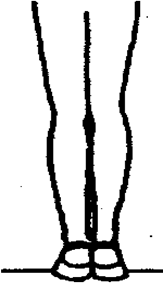 На 4 счёта поднимаемся на полу-пальцы (рис. №1), На 4 счёта опускаемся в исходное положение (рис. №2)На 4 счёта переносим тяжесть тела на пятки (рис. №3) 	На 4 счёта вернуться в исходное положение (рис. №2)Повторить 4 раза.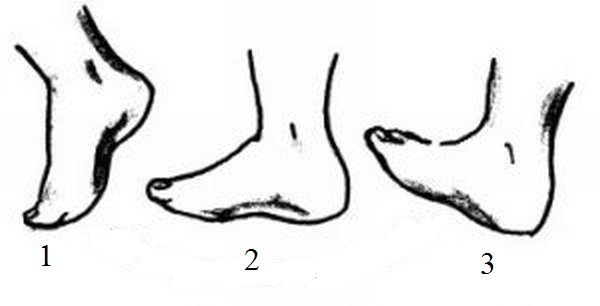 